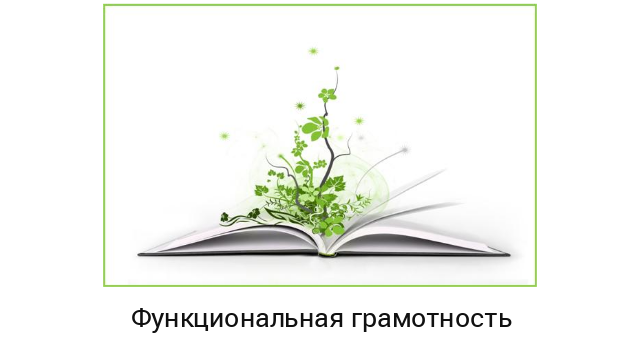 Программапроблемного семинара «Организация содержания образования в контексте развития функциональной грамотности школьников на всех уровнях обучения как приоритетной задачи ФГОС»Цель проблемного семинара: выявление комплекса педагогических условий развития  функциональной грамотности  в образовательных организациях города СмоленскаПроблемное поле: педагоги достаточно ориентированы на достижение предметных и метапредметных умений и действий школьников, не рассматривая их как единые составляющие качественно нового образовательного результата — функциональной грамотности обучающегося, совместно не проектируя образовательных процесс на достижение данной качественной характеристики, не выстраивая соответствующего комплекса условий для этого. Анализируя содержание и качество образовательных достижений школьников, ведущие эксперты отмечают необходимость формирования таких образовательных результатов, которые позволят современному выпускнику школы стать успешными в жизни, в профессиональной деятельности.  Результаты исследования убеждают, что сегодня важна способность школьника ориентироваться в потоке информации, находить правильные решения для возникающих проблем и ситуаций, а  объем знаний не имеет особого значения.  В результате исследований доказано, что качество образовательных результатов современного школьника оценивается через его функциональную грамотность.  До недавнего времени понятию «функциональная грамотность» в российском образовании  уделялось недостаточное внимание.Дата и время: 21.10. 2020 Формат мероприятия: дистанционноМетоды: докладыУчастники: руководители, заместители руководителей, педагогические работники общеобразовательных организаций города Смоленска Организаторы: Волосач Ольга Николаевна, заведующий методическим отделом МБУ ДО «ЦДО», Васинова Н.Д., методист методического отдела МБУ ДО «ЦДО».Тема педагогического опытаООФ.И.О.ДолжностьРазвитие функциональной грамотности школьника – приоритетная задача ФГОСМБУ ДО «ЦДО»Васинова Наталья Дмитриевна Методист методического отдела Система формирования и развития функциональной грамотности в общеобразовательном учреждении: управленческий подходМБОУ «СШ № 2»ПоздняковаИннаВладимировнаДиректорФункциональная грамотность как методическая проблема и стратегический результат современного образования («4 К» компетенции: инструменты формирования на уроках гуманитарного цикла)МБОУ «СШ № 29»Кузьмина Оксана ВладимировнаУчитель русского языка и литературыФормирование функциональной грамотности младших школьников посредством использования исследовательских проектов обучающихся старшего звенаМБОУ « СШ № 17 им. Героя Российской Федерации А.Б. Буханова»Куренева Ольга НиколаевнаУчитель физикиРазвитие функциональной грамотности у младших школьников на уроках математикиМБОУ «СШ № 7»Иванова Ирина ЮрьевнаУчитель начальных классовРабота с текстом  как основа формирования  функциональной грамотности обучающихся начальных классов МБОУ «СШ № 6»Климова Наталья ЮрьевнаУчитель начальных классовОткрытые задания по развитию читательской и математической грамотности МБОУ «СШ № 6»Марченкова Инна ВикторовнаУчитель начальных классовФормирование функциональной грамотности на уроках русского языка и литературыМБОУ «СШ № 25»Атрошкова С.Б.Учитель русского языка и литературыФормирование функциональной грамотности на уроках иностранного языка как залог дальнейшей реализации ученика как успешной личностиМБОУ «Гимназия № 4»Владимирова Татьяна ВладимировнаУчитель английского языкаФормирование функциональной грамотности обучающихся на уроках математики в условиях обновления содержания образованияМБОУ «СШ № 11»Полякова Елена АнатольевнаУчитель математикиЭффективные техники и приемы  формирования функциональной грамотности на уроках физики и математикиМБОУ «СШ № 25»Смирнова Ольга АркадьевнаУчитель физики и математикиРазвитие функциональной грамотности обучающихся основной школы как обязательное условие прохождения государственной итоговой аттестацииМБОУ «СШ №36 им. А.М. Городнянского»Шептицкая Жанна ВладимировнаДиректор